VariablesCreating VariablesVariables are the very core of any programming language. The commands of the language manipulate the data and this data happens to be stored in these variables.When declaring a variable in ActionScript 3, you must use the keyword var. Right after the var keyword you type the name of the variable you want to use followed by a colon and the type of variable it will be ie String, integer, double etc.Examples of local variables:var numApples:int = 4;var guestName:String = “John”;var livesLeft:int = 3;Activity 1:Add the following code under your trace function.var myVar:String = “This is my first variable”;trace(myVar);Your output should look like the following: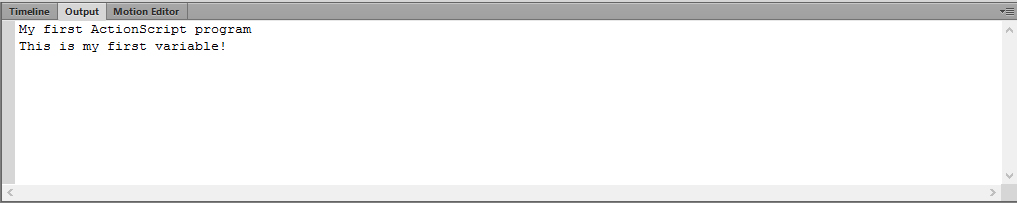 Changing the Contents of a VariableTo change the value of a variable simply assign a new value to it. Here, the variable livesLeft is created and is given the value 3. It changes to 2 when it’s assigned a new value. (Note that you only need to use the var keyword when you are creating a variable for the first time. After that you just refer to it by name).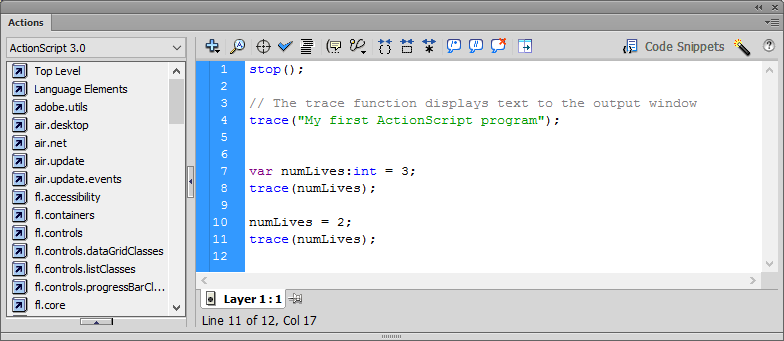 Using VariablesThe value of one variable can be assigned to another one using the “=” sign. For example, if the variable “rabbits” contains the number of rabbits, we can use it to assign the same value to the variable “hats”, so that each rabbit has a hat.Eg:	rabbits = 5;	hats = rabbits;Simple CalculationsYou can do simple calculations using numbers as well as variables. The following example simply adds two numbers together and stores the answer in a variable called “total” and then displays the total to the output window.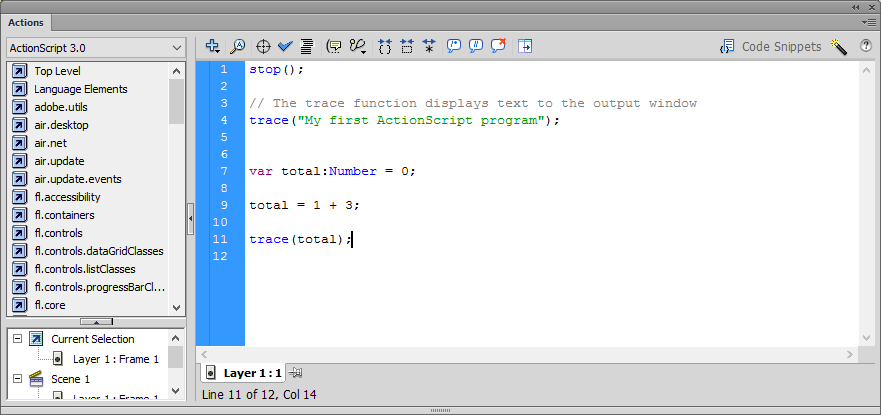 The following Mathematical symbols can be used in Flash:You can also add variables together (as long as they are of the same type eg you can’t add a string and a number together). The example below adds two integers togethers.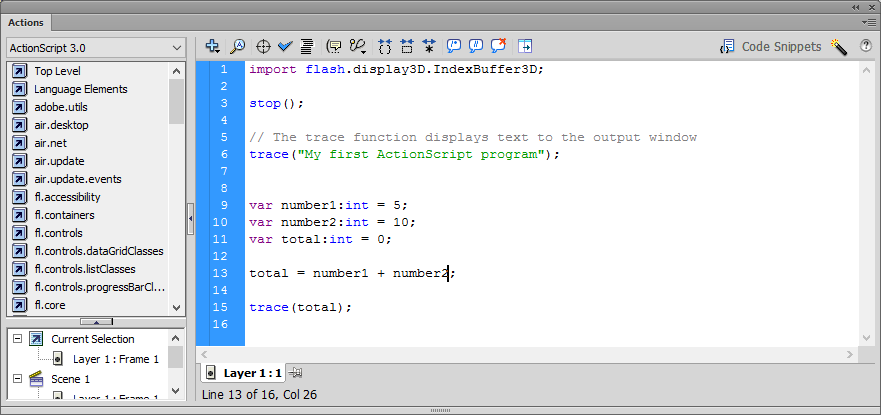 Random NumbersYou can randomly generate a number which is very useful when creating games. You do this by using the Math.random() function which generates a number between 0 and 1.0. So, to get a number between 0 and 10 you would multiply the result by 10 as shown below.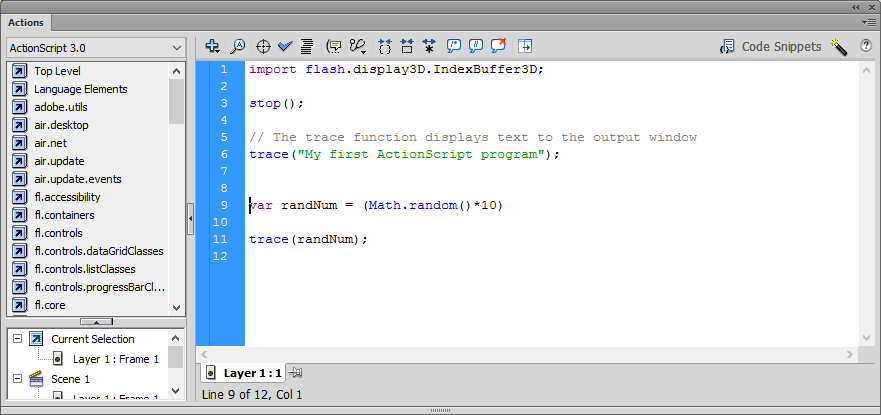 Addition+Subtraction-Multiplication*Division/